UDCH. G. WELLS   of Transport, How to write the paper to “Mechanics” scientific papers Annotation annotation annotation annotation annotation annotation annotation annotation annotation annotation annotation annotation annotation annotation annotation annotation annotation.Text: Times New Roman, 10 pt, paragraph indent 5 mm, single line spacing, justified alignment. Figures should be centered. They must be shown after they are mentioned in the text. Figure caption: Times New Roman, 9 pt.Figure 1 – The mechanismDiagrams and graphics must be in black or gray colors. All diagram and graphics lines (figure 2) must be marked. The pictures from MS Word are not advisable.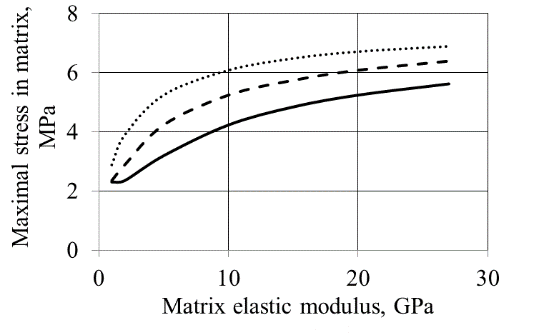 Rebars elastic modulus:   –––– 200 GPa; – – – 100 GPa; ∙∙∙∙∙∙∙∙ 50 GPaFigure 2 – Dependence of concrete maximum stresses on the elasticity modulus of concreteTables should be placed after they were referenced in the text. The table text: Times New Roman, 9 pt.Table 1 – A matrix realization of operations on vectorsEquations must be done in Formulas style (equation 1)..                                                 (1)Text text text text text text text text text text text text text text text text text text text text text text text text text text text text text text text text text text text text text.REFERENCES1 Samios, C. K. Compatibilization of poly(ethylene terephtalate) / C. K. Samios, N. K. Kalfoglou / Polyamide-6 alloys: Mechanical, thermal and morphological characterization // Polymer. – 1999. – Vol. 40. – № 17. – P. 4811–4819.2 ASM Handbook. Volume 3: Alloy Phase Diagrams. 10 edition. / Edited by: Baker, Hugh; Okamoto, Hiroaki // : ASM International, 1992. – 512 p.3 Iron and Steel Industry / The Canadian Encyclopedia // http://www.thecanadianencyclopedia.com/ Accessed at 2010.Operation nameDefining operations in a vector spaceMatrix realization of operationAddition of vectorsMultiply a vector by a number